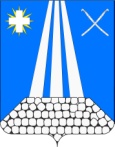 Совет Некрасовского сельского поселения Усть-Лабинского района РЕШЕНИЕот 10 июня 2019г.					                                      № 3ст. Некрасовская							                Протокол № 69О назначении выборов главы и депутатов Совета Некрасовского сельского поселения Усть-Лабинского районачетвертого созываВ соответствии с пунктом 7 статьи 10 Федерального закона от 12 июня 2002 года № 67-ФЗ «Об основных гарантиях избирательных прав и права на участие в референдуме граждан Российской Федерации», частью 4 статьи 6 закона Краснодарского края от 26 декабря 2005 года № 966-КЗ «О муниципальных выборах в Краснодарском крае», частью 3 статьи 13 Устава Некрасовского сельского поселения Усть-Лабинского района, Совет Некрасовского сельского поселения Усть-Лабинского района р е ш и л:1.Назначить выборы главы и депутатов Совета Некрасовского сельского  поселения Усть-Лабинского района на 8 сентября 2019 года.2. Общему отделу администрации Некрасовского сельского поселения Усть-Лабинского района (Мищенко) опубликовать настоящее решение в районной газете «Сельская Новь» не позднее чем через пять дней со дня его принятия.3. Общему отделу администрации Некрасовского сельского поселения Усть-Лабинского района (Мищенко) направить копию настоящего решения в территориальную избирательную комиссию Усть-Лабинская.4. Настоящее решение вступает в силу со дня его официального опубликования.Председатель Совета Некрасовского сельскогопоселения Усть-Лабинского района                                        Н.И. Вдовиченко Глава Некрасовского сельскогопоселения Усть-Лабинского района                                     Т.Ю. Скорикова